附件3参训人员回执二维码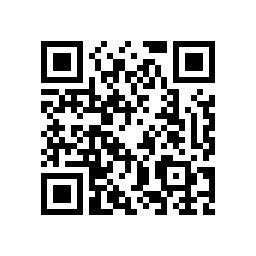 